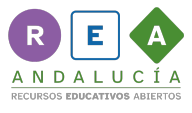 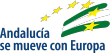             Acreditación de cazanoticias falsas.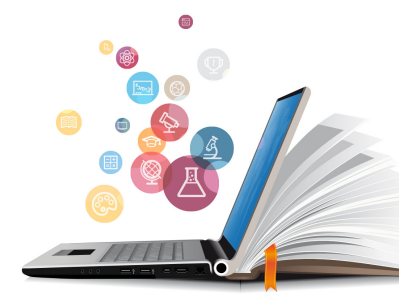 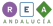 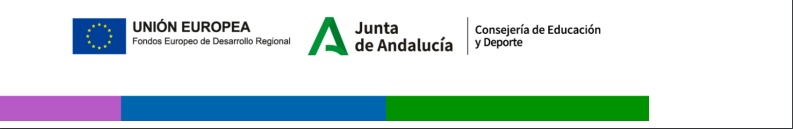 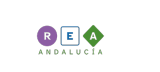 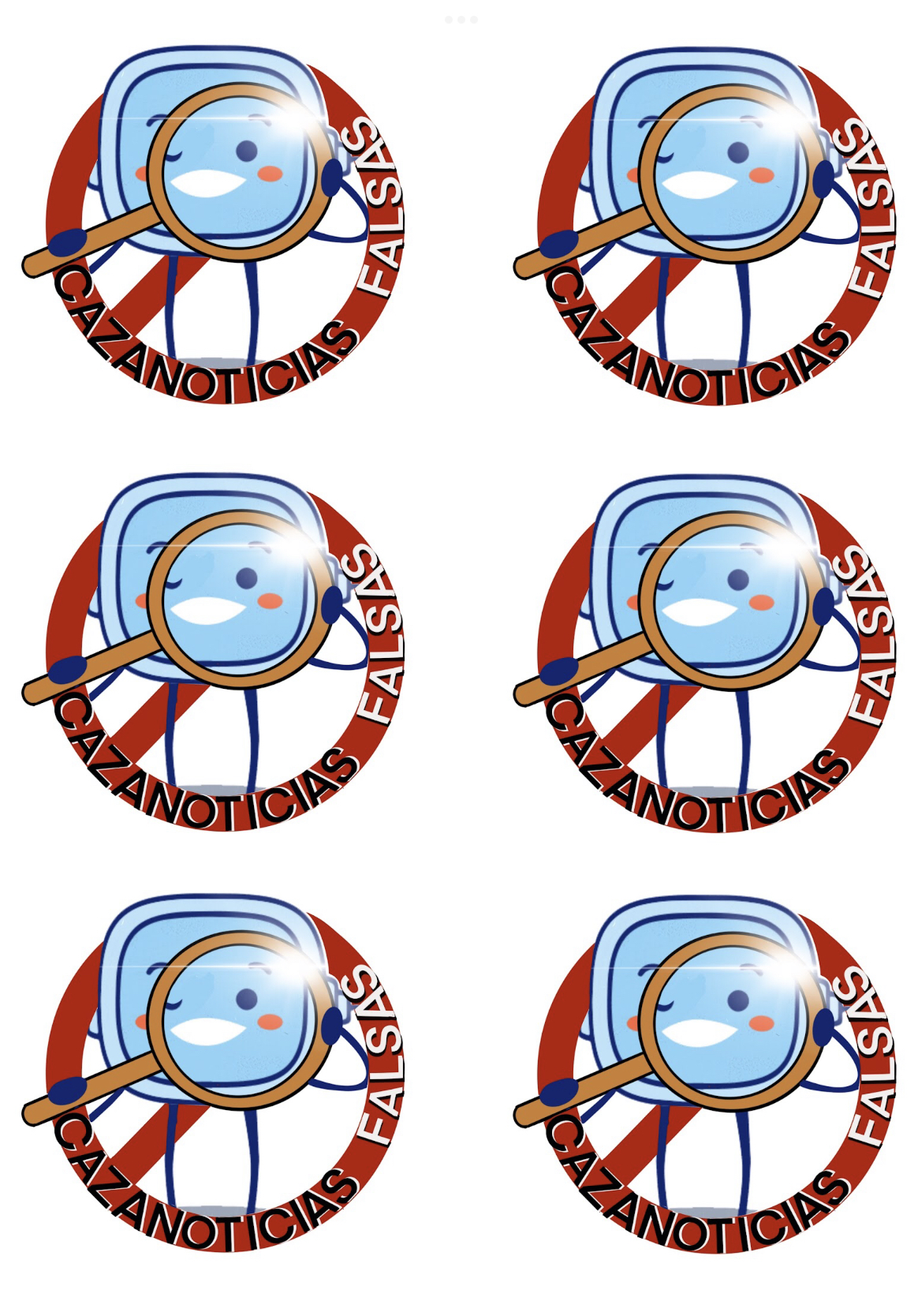 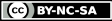 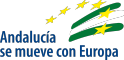 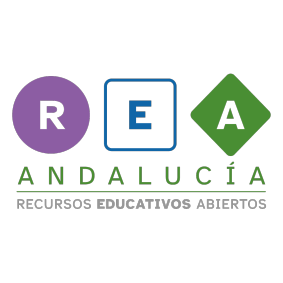 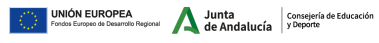 